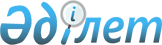 Об определении размера и порядка возмещения затрат на обучение на дому детей с ограниченными возможностями из числа инвалидов по индивидуальному учебному плану в Енбекшиказахском районе
					
			Утративший силу
			
			
		
					Решение Енбекшиказахского районного маслихата Алматинской области от 15 октября 2014 года № 39-3. Зарегистрировано Департаментом юстиции Алматинской области 12 ноября 2014 года № 2917. Утратило силу решением Енбекшиказахского районного маслихата Алматинской области от 21 августа 2017 года № 18-2
      Сноска. Утратило силу решением Енбекшиказахского районного маслихата Алматинской области от 21.08.2017 № 18-2 (вводится в действие по истечении десяти календарных дней после дня его первого официального опубликования).

      Примечание РЦПИ.

      В тексте документа сохранена пунктуация и орфография оригинала.
      В соответствии с подпунктом 4) статьи 16 Закона Республики Казахстан от 11 июля 2002 года "О социальной и медико-педагогической коррекционной поддержке детей с ограниченными возможностями" и постановлением Правительства Республики Казахстан от 11марта 2014 года № 217 "Об утверждении стандартов государственных услуг в сфере социальной защиты населения", Енбекшиказахский районный маслихат РЕШИЛ:
      1. Определить возмещение затрат на обучение на дому (далее - возмещение затрат на обучение) родителей и иных законных представителей детей с ограниченными возможностями из числа инвалидов (далее - дети с ограниченными возможностями) по индивидуальному учебному плану ежеквартально в размере восьми месячных расчетных показателей.
      2. Определить следующий порядок:
      1) возмещение затрат на обучение производится государственным учреждением "Отдел занятости и социальных программ Енбекшиказахского района";
      2) возмещение затрат на обучение предоставляется одному из родителей и иным законным представителям детей с ограниченными возможностями (далее - получатели);
      3) для возмещения затрат на обучение получатель представляет следующие документы:
      заявление, согласно приложению 1 к стандарту государственной услуги "Назначение материального обеспечения детям-инвалидам, обучающимся на дому", утвержденного постановлением Правительства Республики Казахстан от 11марта 2014 года № 217 (далее - Стандарт);
      документ, удостоверяющий личность получателя;
      документ, подтверждающий регистрацию по постоянному месту жительства;
      заключение психолого-медико-педагогической консультации;
      справку об инвалидности;
      документ о наличии счета в банке;
      справку из учебного заведения, подтверждающую факт обучения ребенка с ограниченными возможностями на дому, согласно приложению 2 к Стандарту;
      4) возмещение затрат на обучение назначается на один год с момента признания необходимости обучения ребенка с ограниченными возможностями на дому, указанного в заключении психолого-медико-педагогической консультации и выплачивается ежеквартально за весь указанный период;
      5) в случае первоначального назначения возмещение затрат на обучение выплачивается со дня обращения.
      3. Контроль за исполнением настоящего решения возложить на постоянную комиссию районного маслихата "По вопросам социальной сферы, культуры, образования и межнациональных отношений".
      4. Настоящее решение вступает в силу со дня государственной регистрации в органах юстиции и вводится в действие по истечении десяти календарных дней после дня его первого официального опубликования.
					© 2012. РГП на ПХВ «Институт законодательства и правовой информации Республики Казахстан» Министерства юстиции Республики Казахстан
				
      Председатель 39-сессии

      районного маслихата

Г. Егенбаева

      Секретарь районного маслихата

А. Талкамбаев
